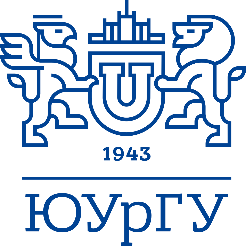 ПАМЯТКА ДЛЯ ПРЕПОДАВАТЕЛЕЙ И СОТРУДНИКОВ,выезжающих на обучение по программам академической мобильности Credit Mobility Erasmus+в вузы-партнерыДО ОТЪЕЗДА:- Принести в командировочный отдел:Приказ;Служебную записку;- Купить авиабилеты (за свой счет)- Забронировать отель (некоторые страны требуют для Шенгена выкупить 30-40% стоимости отеля);- Сделать визу (все вышеперечисленные пункты можно оформить в ИСТиС-тур или самостоятельно);ГДЕ ВЗЯТЬ СПРАВКИ ДЛЯ ВИЗЫ:В 817 кабинете сделать справки о трудоустройстве для Шенгена (справка готовится 2-3 дня);В ИНОСТРАННОМ ВУЗЕ:- Сообщить сотруднику УМС о прибытии в иностранный ВУЗ;- Способствовать созданию положительного имиджа ЮУрГУ в принимающем вузе, в том числе посредством участия в мероприятиях, создающих условия для продвижения ЮУрГУ;ПОСЛЕ ВОЗВРАЩЕНИЯ В ЮУРГУ:- Отчитаться о поездке в Международном отделе (в формате эссе-отзыва для размещения на сайте ЮУрГУ). Эссе-отзыв можно направить в электронном виде на адрес grants@susu.ru в течение 2-х недель по возвращению из командировки.- Предоставить в УМС итоговый отчет о результатах посещения научного мероприятия (конференции, стажировки);- Принести следующие документы в командировочный отдел через 3 дня после приезда:Посадочный талон;Маршрутную квитанцию (электронный билет);Приглашение от иностранного университета;Программу пребывания (если есть);Информационный отчет по факту заграничной командировки (форма командировочного отдела)Формы и примеры служебной записки, приказа и отчетов можно запросить в ООМНС (913 к. ГУК, 267-97-98, grants@susu.ru) 